         Муниципальное бюджетное дошкольное образовательное                    учреждение детский сад с. Знаменка              Нерчинский район. Забайкальский край.        Сценарий развлечения в подготовительной группе на тему: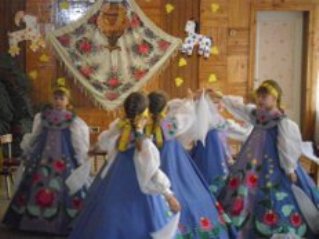     Составила музыкальный руководитель:          Трушина Светлана Юрьевна                            Осенняя ярмарка             Сценарий для подготовительной группыЗадачи:Воспитывать любовь к Родине при знакомстве с культурой русского народа.Развивать музыкальные, танцевальные, певческие способности детей.Ведущий Осень - Девочки – русские красавицыМальчики – скоморохиПетрушкаЛотошники Под русск. нар. музык выбегают скоморохи весело.1-й скоморох.
Внимание! Внимание! Внимание!
Открывается веселое гуляние!
Торопись, честной народ,
Тебя ярмарка зовет! 

2-й скоморох.
На ярмарку! На ярмарку!
Спешите все сюда!
Здесь шутки, песни, сладости
Давно вас ждут, друзья! 

1-й скоморох.
Что душа твоя желает -
Все на ярмарке найдешь!
Всяк подарки выбирает,
Без покупки не уйдешь!

2-й скоморох.
Эй, не стойте у дверей,
Заходите к нам скорей!
Народ собирается -
Наша ярмарка открывается!Вход под музыку «Кадриль», дальше девочки делают ворота платками («игра Ручеек») и выстраиваются в линию.Появляются лотошники.Ведущая. Что славные лотошники                Нам скажете, что покажете?            Давно Вам свои товары показать.1 лотошник.Тары-бары, растабары,Есть хорошие товары!Не товар, а сущий клад –Разбираем нарасхват!Подходи, дружок Вавила!Заворачивай, Гаврила!Заворачивай, Матрёна!Набивай карман, Ерёма !2 лотошник.Яблочки садовые,Яблочки медовые.Все наливчатые,Все рассыпчатые.Грушевые и ананас,Набирайте про запас!3 лотошник.Ай да пирог!Этот пирог сам Иванушка пёк!Сколь горячий губки жжёт.Одно масло к ручкам льнёт!С сахарным примесомС полпуда весом!4 лотошник.Становитесь в ряд,Выбирайте подряд:Дудки, хлопушки,Бубны, побрякушки!.Красиво, приятно,Для детей занятно!5 лотошник.Вот блинчики- блины!Во печах испечены.И сочные, и молочные,И крупчатые, и рассыпчатые!С дымом, с паром,С мёдом и песком!6 лотошник.Подходи, мальчишки!Пряники, коврижкиВкусные, на медуДавай. В шапку накладу!.7 лотошник.Платки, гребешки,Расписные петушки!Небольшой расход,Подходи, честной народ!Стою на краю,Чуть не даром отдаю:За загадки и шутки,За песни, прибаутки!Дети и Ведущая зовут Осень:А теперь, ребята, давайте позовем ОсеньОсень, осень в гости просим!Под музыку входит ОсеньВедущий:А вот и Осень к нам пришла.Здравствуй, Осень!В гости просим!Осень: Как вы славно веселитесь! Здравствуйте, мои друзья, 
В день осенний, в день чудесный  рада вас увидеть я.Ведущий Нам без осени не прожить,Мы хотим тебя повеселить .Осень, милая садись.Ребята тебе стихи прочтутИ песенки осенние споют.Дети читают Это праздник увяданья
Рощ, полей, лугов, садов,
Это с летом расставанье,
Ожиданья холодов.
Залетела Осень утром в детский сад
На дорожку бросив новый листопад.
Зашумели листья: «Летушко, прощай!
Осень нас раскрасит, как бы невзначай!»
 Ушел незаметно сентябрь
Поблекла небесная синь,
За окнами бродит октябрь
Средь голых берёз и осин.Песня «Золотая осень».Дети читают.1.Утром мы во двор идем, 
Листья сыплются дождем,
Под ногами шелестят
И летят, летят, летят…
2.Полюбуйтесь — маскарад!
Лес меняет свой наряд,
Снял зеленый, мерит новый —
Желтый, красный и лиловый!
3.Осень золото роняет,
Осень птичек угоняет. —
До свиданья, лес и луг,
Мы летим на теплый юг!Песня «Закружила осень»Осень: На ярмарку с собою
Я приглашаю всех!
Пусть дольше не смолкают
Веселье, шутки, смех!Выбегают дети с товаром
Дети: Мы на ярмарку ходили!
Осень: Что же там вы прикупили?
1 ребенок.
Матушке - серёжки!
Бабушке – лукошко!
2 ребенок. А сестрёнке ленту по самые коленки.
3 ребенок. 
А Ванюшка-Ванюшка
Купил всем по подушке!
Ваня: 
Ни подушки, ни перинки
Я купил себе скотинки!
Песня: «Где был Иванушка?»Осень: 
А какая же ярмарка без Петрушки?
Надо нам его найти и на праздник привести.
Ну-ка, хлопайте в ладоши и скажите громко вслух:
Покажи его нам Осень! Раз, Два, Ух!
Петрушка. А вот и я, кто меня вспомнил?Осень. Петрушка, как ты меня напугал!Петрушка. А я пришел посмотреть, что у нас в этом году есть интересного на ярмарке.Ведущий показывает на прилавки.Ведущий. Посмотри, Петрушка, какой урожай нам Осень принесла.Петрушка. А я тоже не с пустыми руками пришел, я ребятам загадки принес.Загадки------Петрушка: Как при сказочном царе да при Горохе                   Шли веселою гурьбою скоморохи                  Эх, ярмарка хороша –                  Пляшет русская душа.Танец скомороховБогатая у нас ярмарка, сколько товара разного, И чего здесь только не было!И ложки - поварешки, и красные сапожкиИ сладкие петушки, и яркие кушаки!И еще, и еще много- много чего!Торговцы лавки отпираютЛюд крещеный зазываютИ сейчас, весь честной народ, тебя на ярмарку зовет!!!Ведущий-
- И со всех концов земли все на ярмарку пришли! Вот девчонки – поскакушки и ребята-веселушки!
1-й скоморох: А вы умеете прыгать? А ну, смельчаки, выходите! Кто больше раз на двух ногах попрыгает, тому и товар любой на выбор!
Дети играют в игру «Прыжки через канат».Звучит веселая русская мелодия, ведущие крутят канат и дают детям различные задания: прыгать парами, вприсядку, втроем, боком и прочие. Дети садятсяВедущий. Издавна на Руси месяц ярмарка самым главным и веселым праздником, и он проходил всегда Осенью. Ребята, скажите, пожалуйста, почему ярмарка проходила осенью?Дети: Потому что осень бывают много урожая. Пословицы и приметы про осень.Осень: А теперь мои, друзья посмотрим на наших красивых девиц – красавиц.Танец с платками - лирическая народная хороводная.(Появляется скоморох) : Эх! Толи мне что- нибудь продать? Продам я свою Буренку!(Под музыку входит корова во рту корзина с гостинцами )Скоморох: На рынке корову мужик продавалНикто за корову цены не давалВед: А много ли просишь ты за нее?Скоморох: ДА, так, совсем ни чего?Кто –то из детей: А что же умеет твоя корова делать?Скоморох: А вот  сейчас и посмотримКорова танцует под нар. песню. и дарит детям корзину.Песня «Ярмарка».Заключительная.                   Использованные источникиhttp://ped-kopilka.ru/blogs/olga-babinceva/scenarii-osenego-prazdnika-osenja-jarmarka-v-detskom-sadu-dlja-podgotovitelnoi-grupy.htmlhttp://www.maam.ru/stati/detskii-dosug/osenja-jarmarka-razvlechenie-detei-v-podgotovitelnoi-grupe.html